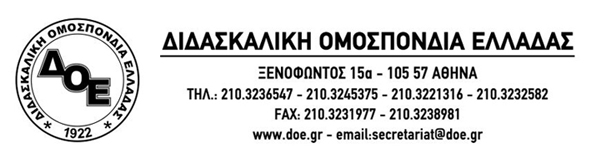 Αριθ. Πρωτ.1691				                                 Aθήνα   3/6/2015         							         Προς                                                                                             Τους Συλλόγους Εκπαιδευτικών Π.Ε.ΘΕΜΑ: «Προετοιμασία της 84ης Γ.Σ. του κλάδου– Οικονομική τακτοποίηση Συλλόγων»ΣΧΕΤ.:   Αρ. πρωτ.  1619/18-5-2015  έγγραφο της ΔΟΕ           Συνάδελφοι,	Σε συνέχεια του παραπάνω σχετικού εγγράφου μας που σας απεστάλη στις 18/5/2015 και για την καλύτερη προετοιμασία της  84ης Γ.Σ. του κλάδου, σας ενημερώνουμε για τα εξής:ΔΙΚΑΙΟΛΟΓΗΤΙΚΑ ΠΟΥ ΠΡΕΠΕΙ ΝΑ ΣΤΕΙΛΟΥΝ ΟΙ ΣΥΛΛΟΓΟΙΤο πρωτότυπο του πρακτικού της εφορευτικής επιτροπής εκλογής αντιπροσώπων ή επικυρωμένο από το Πρωτοδικείο φωτοαντίγραφο.Καταστάσεις ψηφισάντων ΠΡΟΣΟΧΗ: Για να αναγνωριστούν οι αντιπρόσωποι θα πρέπει οι Σύλλογοι να καταθέσουν στη Δ.Ο.Ε. δυο αντίγραφα καταστάσεων ψηφισάντων από την εφορευτική επιτροπή. Ένα για τους μόνιμους και αναπληρωτές συναδέλφους και ένα – ξεχωριστό – για τους ωρομίσθιους, σύμφωνα με τα υποδείγματα 1,2 που σας αποστέλλουμε. Η κατάσταση ψηφισάντων πρέπει να είναι επικυρωμένη από το Πρωτοδικείο, στο οποίο κατατίθεται από τον Δικαστικό Αντιπρόσωπο μαζί με το πρακτικό της Εφορευτικής Επιτροπής, μετά το πέρας των αρχαιρεσιών.3.  Βεβαίωση του Συλλόγου στην οποία αναφέρεται:α. Το σύνολο των εγγεγραμμένων μελών του Συλλόγουβ. Η ημερομηνία διεξαγωγής των εκλογώνγ. Ονομαστικά ποιοι αντιπρόσωποι θα λάβουν μέρος στην 84η Γ.Σ. Εφιστάται η προσοχή, στο γεγονός, ότι η ονομαστική κατάσταση πρέπει να ταυτίζεται απόλυτα με τα ονόματα των εκλεγόμενων ως αντιπροσώπων, που εμφαίνονται στο πρακτικό αρχαιρεσιών ενώ σε περίπτωση αναπλήρωσης, θα πρέπει να αποστέλλονται συνημμένες και οι παραιτήσεις των τακτικών ή αναπληρωματικών μελών, σε αντικατάσταση των οποίων αναλαμβάνουν, οι εγγεγραμμένοι στην ονομαστική κατάσταση.Η ΑΠΟΣΤΟΛΗ ΤΩΝ ΔΙΚΑΙΟΛΟΓΗΤΙΚΩΝ ΘΑ ΓΙΝΕΙ ΜΕ COURIER μέχρι 15/6/2015 με τον παρακάτω τρόπο:Σύλλογοι Αθήνας  Τηλέφωνο από τους συλλόγους στο 210-3460002 και συνεννόηση με τη RED courier για την ημέρα και την ώρα παραλαβής των φακέλων. Σύλλογοι επαρχίας Με παράδοση σε οποιοδήποτε κατάστημα της ACS ή τηλεφωνική κλήση στα κατά τόπους καταστήματα http://www.acscourier.gr/stationArea.aspx?node_serial=001002003004&node_id=180 αν θέλουν η παραλαβή να γίνει από το χώρο τους.Ως  παραλήπτης πρέπει να δοθεί '' ΔΟΕ - ACS ΚΑΛΛΙΘΕΑΣ - ΧΡΕΩΣΗ ΠΑΡΑΛΗΠΤΗ''Η αναγνώριση των αντιπροσώπων θα γίνει από το Λογιστήριο και τη Νομική Υπηρεσία της Δ.Ο.Ε. τo Σάββατο 20 Ιουνίου 2015 και από ώρα 09.00 έως 16.00 μ.μ.Την αναγνώριση μπορεί να κάνει ένας αντιπρόσωπος από κάθε σύλλογο.Oι εργασίες της Γενικής Συνέλευσης θα αρχίσουν στις 8.30 π.μ. στις 21 Ιουνίου 2015 και θα τελειώσουν στις 24 Ιουνίου 2015, σύμφωνα με το πρόγραμμα. 2. Οικονομική τακτοποίηση Οι Σύλλογοι πρέπει να αποστείλουν στα fax της ΔΟΕ,  μέχρι  15-6-15, την απόδειξη κατάθεσης στο λογαριασμό της Δ.Ο.Ε. του ποσού που οφείλει ο κάθε σύλλογος για τη συνδικαλιστική χρονιά 2014-2015  (Αρ. λογ. Alpha Bank: 120-002101-040191,   Πειραιώς  αρ. λογ. 6017-101591-494), αφού αφαιρεθούν από αυτά, η αποζημίωση της  Ολομέλειας των Προέδρων, η οποία έχει ήδη συμψηφισθεί από το Λογιστήριο της ΔΟΕ. Οι Σύλλογοι να καταβάλουν, επίσης, την αποζημίωση των αντιπροσώπων και μόνο αυτή. Το οδοιπορικά θα δοθούν σε όλους τους αντιπροσώπους την ημέρα της αναγνώρισης από το Λογιστήριο της ΔΟΕ.Οι αντιπρόσωποι αποζημιώνονται για τη Γενική Συνέλευση ως εξής:(α) Αντιπρόσωπος επαρχίας 100 Χ 5 ημέρες = 500 ευρώ έκαστος, συν έξοδα κίνησης. (β) Οι αντιπρόσωποι από τους Συλλόγους: Κύμης, Χαλκίδας, Θηβών, Λιβαδειάς, Λοκρίδας, Φθιώτιδας, Κορινθίας, Σικυώνας, Αρκαδίας, Αργολίδας  100Χ4=400 ευρώ, συν έξοδα κίνησης. (γ) Αντιπρόσωπος Λεκανοπεδίου  60 Χ 4 ημέρες = 240  ευρώ. (δ) Τα έξοδα κίνησης των Αντιπροσώπων καλύπτονται από τη Δ.Ο.Ε. για όλα τα συγκοινωνιακά μέσα (πλοίο, τρένο, λεωφορείο, αεροπλάνο) με ΚΑΤΑΘΕΣΗ ΤΗΣ ΑΠΟΔΕΙΞΗΣ ΤΟΥ ΕΙΣΙΤΗΡΙΟΥ ως δικαιολογητικό.  Η  χρήση Ι.Χ. αποζημιώνεται με το πίνακα που επισυνάπτουμε προστιθέμενα τα διόδια.(ε) Αποζημίωση Ολομέλειας. Οι Πρόεδροι που συμμετείχαν αποζημιώνονται ως εξής:Πρόεδροι από Περιφέρεια: 100 €  Πρόεδροι Λεκανοπεδίου:  20 € Η πίστωση έχει γίνει από το Λογιστήριο της ΔΟΕ με βάση την παρουσία του Συλλόγου στην Ολομέλεια.Όπως σας είναι γνωστό, στη Γ.Σ. παίρνουν μέρος οι Αντιπρόσωποι των οικονομικά τακτοποιημένων Συλλόγων-μελών. Οι οικονομικές υποχρεώσεις κάθε Συλλόγου καθορίζονται (σύμφωνα με το καταστατικό της Ομοσπονδίας) με βάση τα εγγεγραμμένα μέλη του Συλλόγου, ανεξάρτητα αν αυτά εξόφλησαν ή όχι  τις προς το Σύλλογο υποχρεώσεις τους.Η χρέωσή σας στο Λογιστήριο της Δ.Ο.Ε. έχει γίνει σύμφωνα με τις ονομαστικές καταστάσεις των μελών, που έπρεπε να τις είχατε στείλει, σύμφωνα με το Καταστατικό της Δ.Ο.Ε., μέχρι το τέλος Δεκεμβρίου 2014.Αν δεν έχετε στείλει τέτοιες καταστάσεις, η χρέωσή σας έχει γίνει με στοιχεία της προηγούμενης χρονιάς.Σας υπογραμμίζουμε όμως, ότι ο αριθμός των μελών, με τον οποίο έγινε ο υπολογισμός της οικονομικής επιβάρυνσης, πρέπει να συμπίπτει τόσο με τη βεβαίωση του Συλλόγου σας, όσο και με το Πρακτικό της Εφορευτικής Επιτροπής, αλλά και με την κατάσταση, που έχετε στείλει στη Δ.Ο.Ε.Αν ο αριθμός των μελών που αναγράφεται στο Πρακτικό της Εφορευτικής Επιτροπής είναι μεγαλύτερος, τότε για την οικονομική σας τακτοποίηση υποχρεώνεστε να καταβάλετε συμπληρωματικά το ποσό, που αναλογεί για τα μέλη που αναγράφονται στο Πρακτικό αυτό, ενώ αν ο αριθμός των μελών που αναγράφεται στο Πρακτικό της Εφορευτικής Επιτροπής είναι μικρότερος, η συνδρομή θα υπολογισθεί με βάση τον περυσινό αριθμό μελών. 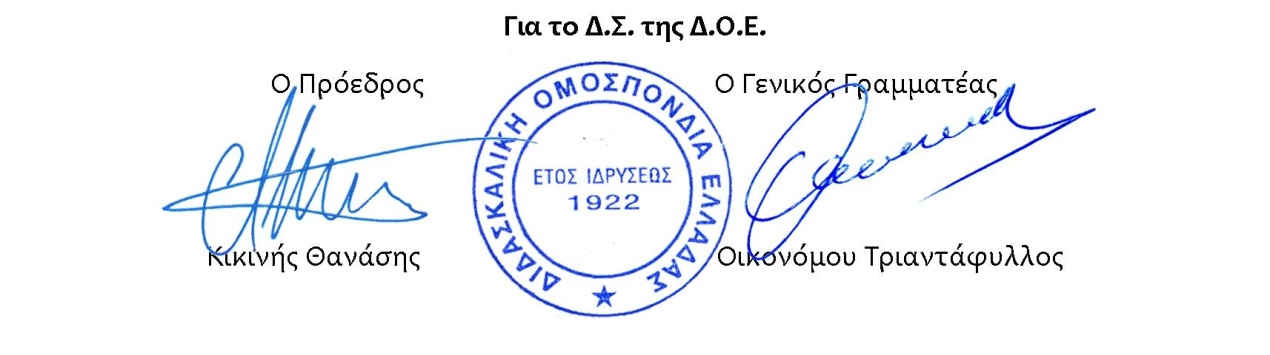 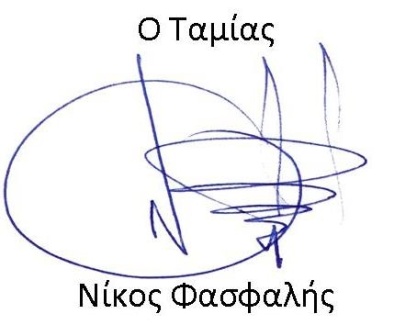 ΠΙΝΑΚΑΣ ΑΠΟΖΗΜΙΩΣΗΣ ΧΡΗΣΗΣ ΙΧ ΑΥΤΟΚΙΝΗΤΟΥΤιμές διαφόρων ξενοδοχείων διαμονής με πρωινό και φόρους1  - ΜΠΑΛΑΣΚΑ (Β΄): Λιοσίων 45 και Ηπείρου ( τηλέφωνο 8835211-15)Μονόκλινο : 35 Ευρώ                       Δίκλινο      :   42  Ευρώ                       Πρωινό σε μπουφέ, TV, AC.2 - ΠΑΡΝΩΝ  (Γ΄): 3ης Σεπτεμβρίου και Χαλκοκονδύλη 21 – Ομόνοια                          (τηλέφωνο : 52 30 013)     Μονόκλινο :45 Ευρώ                           Δίκλινο      : 55 Ευρώ		     Τρίκλινο: 65 Ευρώ                          Πρωινό τύπου continental, TV, AC.3 – ΜΟΥΣΕΙΟ (Β’) : Μπουμπουλίνας 16- Μουσείο (τηλέφωνο: 3805611-13)		      Μονόκλινο: 45 Ευρώ		      Δίκλινο: 55 Ευρώ                            Πρωινό σε μπουφέ, TV, AC. 4 –  ΟΣΚΑΡ(Β΄): Φιλαδελφείας 25 και Σάμου – Σταθ. Λαρίσης (τηλ.: 8834215)                                  Μονόκλινο: 39 Ευρώ                                  Δίκλινο:       49 Ευρώ                                 Πρωινό σε μπουφέ, TV, AC5 – ΗΝΙΟΧΟΣ (Γ΄):  Βερανζέρου 26 – Ομόνοια ( τηλέφωνο 5230811-5)                         Μονόκλινο : 40 Ευρώ                         Δίκλινο      :  50 Ευρώ                         Τρίκλινο    : 60 Ευρώ                         Πρωινό σε μπουφέ, TV, AC (ανακαινισμένα δωμάτια) και                         δωρεάν internet                         Παιδιά έως 6 ετών δωρεάν και πάρκιν με 7 ευρώ ημερησίως6 – ΑΡΙΣΤΟΤΕΛΗΣ (Γ΄):  Αχαρνών 15 – Πλησίον NOVOTEL (2105228126)                         Μονόκλινο : 27 Ευρώ                         Δίκλινο      :  33 Ευρώ                         Τρίκλινο    : 40 Ευρώ                         Πρωινό, TV, AC.7 – POLIS GRAND HOTEL (Β΄): Πατησίων & Βερανζέρου 10 – Ομόνοια     (τηλέφωνο: 5243156-9)                                        Μονόκλινο : 60 Ευρώ                                       Δίκλινο      :  70 Ευρώ			   Τρίκλινο :   90 Ευρώ		               Πρωινό σε μπουφέ, TV, AC.8 – ΚΛΑΡΙΤΖ (Γ’ ): Δώρου  4 – Πλ. Ομονοίας (τηλέφωνο: 5223013)                                        Μονόκλινο : 25 Ευρώ                                       Δίκλινο      :  30 Ευρώ			   Τρίκλινο :     35 Ευρώ		               Πρωινό, TV, AC.9 –  HOTEL SOLOMOU (Γ΄): Σολωμού 72- Πλ. Βάθης (τηλέφωνο: 5231435).                             Μονόκλινο :  30 Ευρώ                             Δίκλινο       :  40 Ευρώ		     Τρίκλινο:       54 Ευρώ 	                 Πρωινό, TV, AC.10 – ΑΡΗΣ (Γ’) : Πειραιώς 7- Ομόνοια (τηλέφωνο: 5234347)		      Μονόκλινο: 20 Ευρώ		      Δίκλινο:   25 Ευρώ                             TV, AC. Επιπλέον πρωινό 3 Ευρώ κατ’ άτομο11 – ΝΟVΟΤΕL ATHENES (Α΄): Μ. Βόδα 4-6 – Πλ. Βάθης (τηλέφωνο: 8200700)   Μονόκλινο :74 Ευρώ                          Δίκλινο :   82 Ευρώ		  Πρωινό σε μπουφέ , TV, AC.12 – ΝΑΝΑ (Β΄): Ν. Μεταξά 27–29 & Δηλιγιάννη – Σταθ. Λαρίσης (τηλ.: 8842211-4)                              Μονόκλινο : 30 Ευρώ                             Δίκλινο      :   40 Ευρώ                             Τρίκλινο:       48 Ευρώ                             Πρωινό, TV, AC.13 – ΑΡΙΣΤΟΝ(Β’ ): Δηλιγιάννη 50 & Ν. Μεταξά 35 & Σταθ. Λαρίσης τηλ.:8253111)                                        Μονόκλινο : 35 Ευρώ                                       Δίκλινο      :   45 Ευρώ                                      Τρίκλινο:       55 Ευρώ			   Πρωινό, TV, AC14.– ΑΤΗΕNS MIRABELLO (B’ ): Γερανίου 49 & Αγίου Κων/νου - Ομόνοια                                              (τηλέφωνο: 5223657)                                            Μονόκλινο : 35 Ευρώ                                            Δίκλινο      :   45 Ευρώ                                            Τρίκλινο    :   60 Eυρώ			        Πρωινό σε μπουφέ, TV, AC. 15.– ΠΥΘΑΓΟΡΕΙΟ (B’ ): Αγίου Κων/νου 28 - Ομόνοια                                              (τηλέφωνο: 2105242811 και 2103805611)                                            Μονόκλινο : 38 Ευρώ                                            Δίκλινο      :   48 Ευρώ                                            Πρωινό, TV, AC. 16.– CHIC HOTEL (A’): Πειραιώς  25 –Ομόνοια                                              (τηλέφωνο: 5222822)                                            Μονόκλινο : 55 Ευρώ                                            Δίκλινο      :   65 Ευρώ                                            Πρωινό σε μπουφέ, TV, AC, Internet17.– ΔΥΡΟΣ (Γ’ ): Αγίου Κων/νου 21 - Ομόνοια                                              (τηλέφωνο: 5248112-4)                                            Μονόκλινο : 30 Ευρώ                                            Δίκλινο      :   40 Ευρώ			        Πρωινό, TV, AC18.– ΕΠΙΔΑΥΡΟΣ  (Γ’): Κουμουνδούρου 14- Ομόνοια (έναντι Εθνικού                                                                                                   Θεάτρου)                                              (τηλέφωνο: 5230421)                                            Μονόκλινο : 39 Ευρώ                                            Δίκλινο      :   43 Ευρώ			        Τρίκλινο    :   58 Ευρώ                                            Πρωινό, TV, AC, internet. 19.– ΑΧΙΛΛΕΙΟΝ (Β’): Αγ. Κωνσταντίνου 32- Ομόνοια                                               (τηλέφωνο: 2105225618, fax: 2105240637)                                            Μονόκλινο : 50 Ευρώ                                            Δίκλινο      :   60 Ευρώ			        Τρίκλινο    :   75 Ευρώ                                            Πρωινό, TV, AC, (δωμάτια ανακαινισμένα) 20.– ΑΛΜΑ (Γ’): Δώρου 5- Ομόνοια                                               (τηλέφωνο: 2105240858)                                            Μονόκλινο : 30 Ευρώ                                            Δίκλινο      :   50 Ευρώ			        Τρίκλινο    :   60 Ευρώ                                            Πρωινό, TV, AC, Παρακαλούνται οι αντιπρόσωποι να έρθουν εγκαίρως σε επικοινωνία με το ξενοδοχείο της επιλογής τους για κράτηση δωματίου.      150